2019年3月度　つぎ夢研究会定例会議事録2019年3月24日（日）17：30～20：15司会：宮副会長■高久会長のご挨拶■強みプレゼンリレー①：小石川先生■強みプレゼンリレー②：田中先生■強みプレゼンリレー③：山本先生■新入会員の自己紹介・運営担当決定■会計係・宴会係からの連絡事項■講演・独立診断士　半年間の活動：福田先生■講演・第一弾「売れっ子講師になるコツ」：高久先生■懇親会次回日程　2019年5月26日（日）17：30～神奈川県民センターにて開催　以　上・つぎ夢経営研究会では、毎回合格初年度の診断士を中心に、参加者3名ずつに「強みプレゼンリレー」を行っています。また、独立診断士の業務実態などを紹介する機会もあります。診断士としての仕事の取り方、ノウハウなども学ぶ機会がありますので、よろしくお願い致します。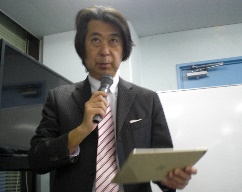 【内容】・北海道出身・神奈川県在住、化学メーカー勤務の診断士・機能性化学製品の開発、事業化を担当・兼業診断士。今年度からメーカーのコンサル案件を複数実施予定・演劇・ダンスと飲食業とのコラボ事業を支援中。・好奇心の強さや、専門分野等の知見が強み。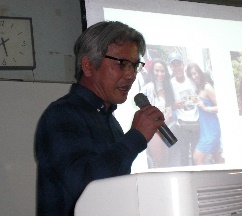 【内容】・神奈川県出身・在住、プラント建設会社勤務の診断士。・プラント設計を経て、事業開発を担当。・兼業診断士。執筆を中心に活動中。・労働組合活動やボランティア活動も実践中。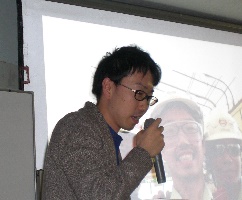 【内容】・北海道出身・神奈川県在住。飲料メーカー勤務の診断士。・営業を経て、代理店の事業支援を担当。・人事・会計などの支援に強み。・兼業診断士。補助金申請や創業支援などを実践。・異動予定の北海道でも、診断士活動の実践を行う予定。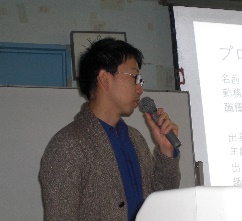 ・2名の新入会員による自己紹介が行われた。・2019年度の運営担当を決定した。詳細は以下のとおり。・副会長・会計：　其田、近藤、土佐林、江口・書記・WEB：　佐藤・松岡・会場・宴会：　奥村・安田・佐藤・松岡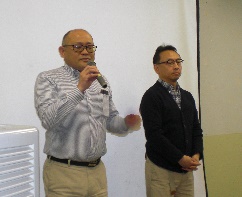 会計係：会員は2019年分の会費をお支払いください。宴会係：終了後にPRONTOにて懇親会実施。会費は3000円で休憩時間中に徴収。【内容】・独立診断士としての事業内容、事例を紹介した。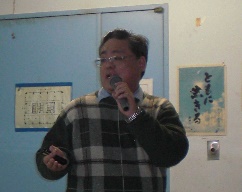 【内容】・セミナー実施のノウハウについて、講演が行われた。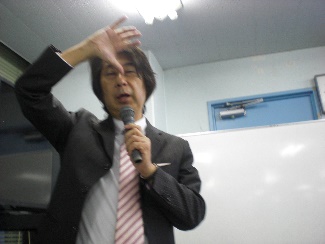 ・定例会後、PRONTO　プロント　横浜京急EXイン店にて開催。